APPLICATON 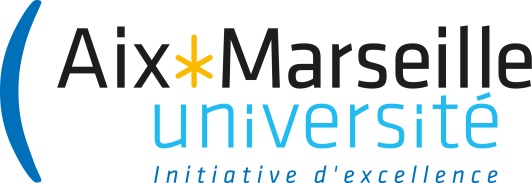 OUTGOING AMIDEX FELLOWSHIPSThese scholarships are possible thanks to French government funds managed by the National Research Agency under the programme d’Investissements d’avenir (Project nEURo*AMU - reference ANR-17-EURE-0029).INSTRUCTIONSFill out, attach with other required documents into a single pdf file renamed with your name (e.g. outgoing-fellowship-SMITH-John.pdf) and send before the deadline through our online form.  	PART A – MOBILITY PROJECTYour level at the time of mobility: 	   L3 (B.Sc. 3rd year )	  M1 (1st year)	 M2 (2nd year)Specialized in : 		At which faculty did you register ? This project includes :   courses	 a laboratory training Mobility starting date (dd/mm/yy)	Ending date (dd/mm/yy)        	Duration (months)Reminder : mobility projects must last for at least 2 months.Indicate which research teams you would like to train with, in order of preference (1 = favorite)      Supervisor’s name			         Project title			UniversityPART B – CURRICULUM VITAEMs/Mr.		Last name					First name       Date of birth (dd/mm/yy)      Place of birth (city, country)		Citizenship(s)	       Phone numberEmail addressMailing address (where mail can be sent during and after your stay, e.g. parents' address)Current address (if different)Diplomas and degrees (including high school) and ongoing studiesProgram		          Institution & country 	 Start-End (mm/yy – mm/yy)       Grade, rankWarning: only students enrolled at Aix-Marseille University in the neuroscience master’s program at the time of mobility are eligible for outgoing fellowships.Awards and honors (name, organization, amount, dates)Research experience : previous trainings (with duration), research projects, poster presentations, publications...Other relevant experience (scientific activities, organization of seminars, work experience, experience abroad...)LanguagesLanguage 	Level (fluent, very good, good, basic) 				Certifications (if any)Computer skillsLanguage/software		  Level (excellent, very good, good, basic knowledge) 			Additional information or exceptional circumstances relevant to the application*	*	*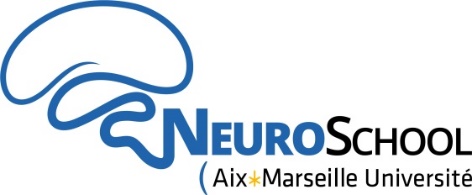 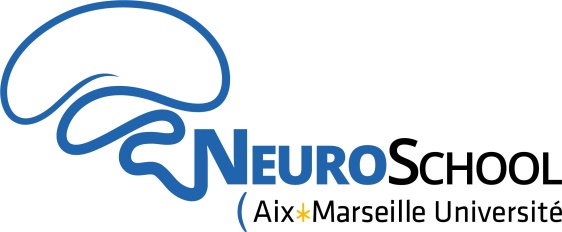 123+33 (0)…